1530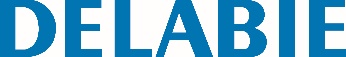 ECO straight grab bar, white Ø 25mm, 300mmАртикул: 1530 Технические характеристикиECO straight grab bar for people with reduced mobility.Ø 25mm tube, 300mm centres.White powder-coated stainless steel tube.Visible fixings, secured to wall by a 3-hole plate.10-year warranty.